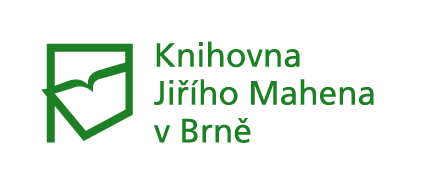     _________________________________________________________________________________Knihovna Jiřího Mahena v Brně, příspěvková organizace, Kobližná 4, 601 50 BrnoDrag queen čte pohádku dětem, LGBTQ+ 
a knihovna jako místo pro všechny bez bariérNa půdě Knihovny Jiřího Mahena v Brně bude číst pohádku drag queen Ivory Divine. Akce pro rodiče s dětmi se koná 6. června 2023 a uspořádalo ji oddělení Knihovny pro děti a mládež ve spolupráci s organizací Queer kód v rámci Brno Pride Week. „S Queer kódem Brno spolupracujeme od loňského roku a díky tomu proběhlo už několik přednášek s tématikou LGBTQ+ pro dospívající mládež neboli TEEN. Tato spolupráce je navázaná na tzv. duhový point, což je místo v TEENu, kam se mladí můžou přijít svěřit se svými problémy,“ vysvětluje vedoucí oddělení Knihovny pro děti a mládež Iveta Cehelská a zdůrazňuje: „Vždycky bylo naší prioritou, aby se u nás všichni cítili vítaní.“ Citlivých témat se dotýká také přednáškový cyklus pro mládež Dotykáč ve spolupráci s odborníky a například také s organizací, která se stará o LGBTQ+ uprchlíky. Na oddělení jsou k zapůjčení knihy s LGBTQ+ tématikou. Tyto knihy jsou označeny samolepkou a k dispozici je i jejich vytisknutý seznam.Koncept čtení drag queens dětem je v současnosti světově rozšířeným fenoménem. Jeho pedagogický přesah spočívá v tom, že rodiče a děti mohou přijít do kontaktu s diverzitou, která je přirozenou součástí dnešní společnosti, v níž se děti mají orientovat. „S hercem, který bude vystupovat jako drag queen, jsme se osobně setkali a komunikace byla naprosto bezproblémová. Zároveň je předem domluvený program, kniha, ze které se bude číst, i doprovodné aktivity,“ doplňuje Iveta Cehelská a podotýká: „Je plně na uvážení rodičů, zda tuto akci s dětmi navštíví, nebo ne.“ Číst se bude konkrétně z dětské knížky „Tango: skutečný příběh jedné tučňáčí rodiny“ od Justina Richardsona a Petera Parnella v českém překladu Markéty Navrátilové (LePress, 2017).„Veřejné knihovny jsou otevřené pro všechny bez rozdílu. Ať už se jedná o sociální status, vyznání, původ, pohlaví, sexuální orientaci či jakoukoli odlišnost. Čtení probíhající v rámci Pride Week Brno je podporou naší organizace k tématu LGBTQ+ a jako výraz toho, že knihovna zůstává místem pro všechny,“ dodává ředitelka KJM v Brně Libuše Nivnická.
Co je „drag“:Drag je svébytný performativní umělecký žánr, který se dotýká otázek identity, čím jednotlivec je nebo jaký chce být. Historicky první čtení drag queens dětem se konalo v San Franciscu v roce 2015 z iniciativy spisovatelky Michelle Tea. 
Více informací o drag queens najdete například zde:https://praguepride.cz/cs/cteni-a-foto/clanky/824-drag-queens-pro-deti-netradicni-cteni-pohadekKontakt pro média
Mgr. Radka Lokajovátel.: 542 532 102, mobil: 605 298 276, e-mail: public@kjm.cz